Čarodějná škola a oslava Dne matek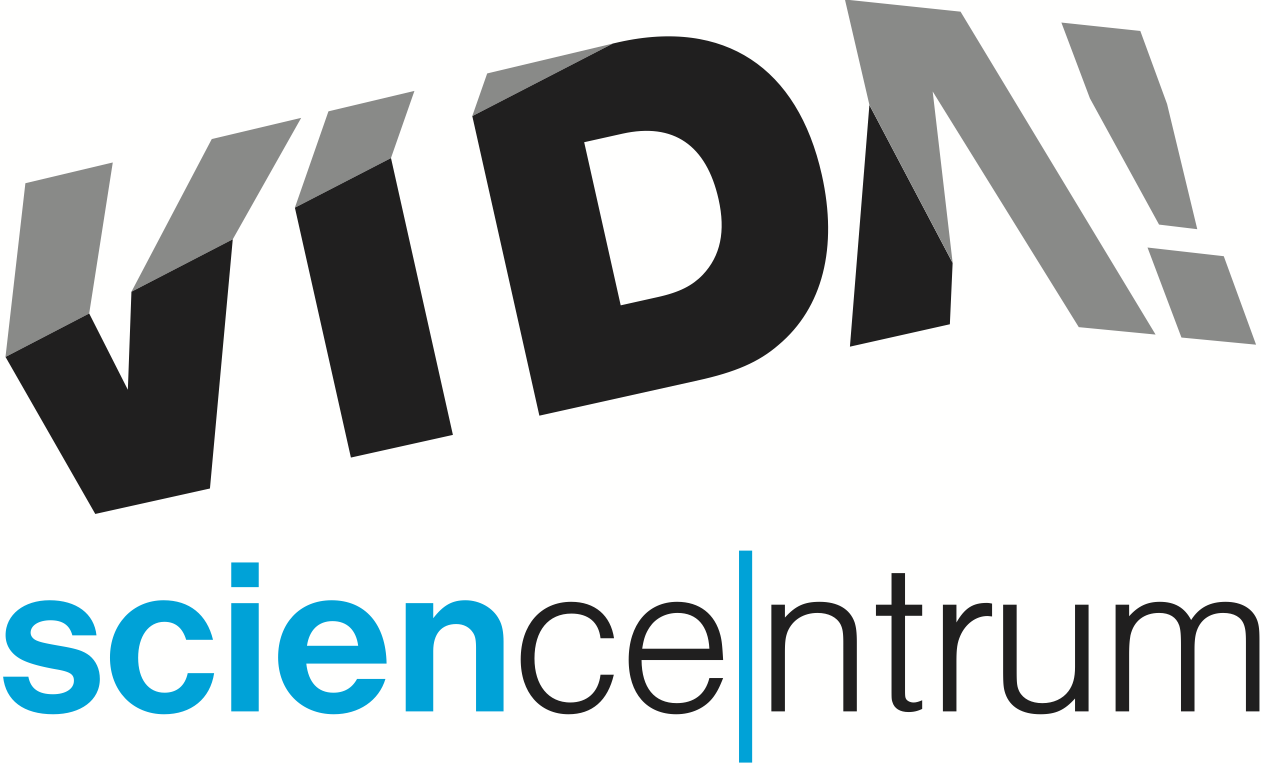 V sobotu 28. dubna se zábavní vědecký park VIDA! opět promění v Čarodějnou školu. Ve třídách budou na své čarodějné učně čekat zkušení kantoři. Zasvětí je do ohnivých kouzel i tajů bylinných lektvarů. Společně si vytvoří vlastní amulet, kouzelnickou hůlku a klobouk. „Nečekejte žádné kabaretní triky ani podivná zaříkávadla, naše magie využívá fyzikálních zákonů a originálních nápadů. To však nic nemění na tom, jak úžasné jsou její výsledky,“ řekl Sven Dražan, manažer programu VIDA! Výuky předmětu Kouzlo elixírů se ujmou hostující profesoři z čejkovického Sonnentoru. Všichni, kteří na celodenní akci Čarodějná škola dorazí v kostýmu, získají 50% slevu na vstupné. Zájemcům o ohnivé pokusy nabízí VIDA! také speciální víkendové labodílny Výcvik draků. Ty se v zábavním vědeckém centru konají každou sobotu a neděli až do konce června. Program je určený rodinám s dětmi od 4 let. „Dozvíte se, jak by asi mohli draci vypadat, jaké by měli speciální schopnosti i jestli by jejich kůže odolala ohni,“ popsala Daniela Marková z VIDA!, které dílny připravila. Účastníci si také vyzkouší sfouknout svíčku dračím dechem a na závěr si vyrobí krásné dračí vejce. Víkendové labodílny trvají přibližně třicet minut a jejich přesné začátky je možné se dozvědět na pokladně. Dílny navštívíte za příplatek ke vstupnému do VIDA!, který je 50 Kč za skupinu do 4 osob.Letos poprvé oslaví VIDA! i Den matek. A to v neděli 13. května volným vstupem pro všechny maminky a babičky v doprovodu dětí. Užít si tu můžou nejen 170 hravých exponátů, novou výstavu GeomeTRY ale i speciální voňavý program a tvořivé dílny. „Den otců slavíme každý rok už od našeho otevření, tato akce mívá veliký úspěch. Rozhodli jsme se proto potěšit i maminky a babičky a nabídnout volný vstup na jejich svátek i jim,“ řekl Sven Dražan, manažer programu VIDA! „Připravujeme výrobu přírodní kosmetiky i voňavé šumivé bomby do koupele, maminky si také můžou vyzkoušet kreslení pravou mozkovou hemisférou a grafickou techniku linoryt,“ láká na akci Šárka Látalová, které má na starosti organizaci akcí pro rodiny ve VIDA! Čarodějná škola – Den v kostýmech plný magie fyzikywww.vida.cz/carodejnaskolav sobotu 28. dubna, 10.00–18.00v kostýmu 50% sleva na vstupnéVýcvik drakůwww.vida.cz/labodilnyVíkendové labodílny s ohnivými pokusy pro rodinykaždou sobotu a neděli až do konce června za příplatek ke vstupnému do VIDA! 50 Kč/skupina (1–4 osob)Den matekwww.vida.cz/denmatekVolný vstup pro maminky a babičkyneděle 13. května, 10.00–18.00Brněnská muzejní nocwww.vida.cz/muzejninocsobota 19. května, 16.00–23.00Program pro rodiny už od čtyř odpoledne. Vstup do expozice jen za 80 Kč. Předprodej na pokladně VIDA! a na e-shopu www.vida.cz/eshopVIDA! science centrum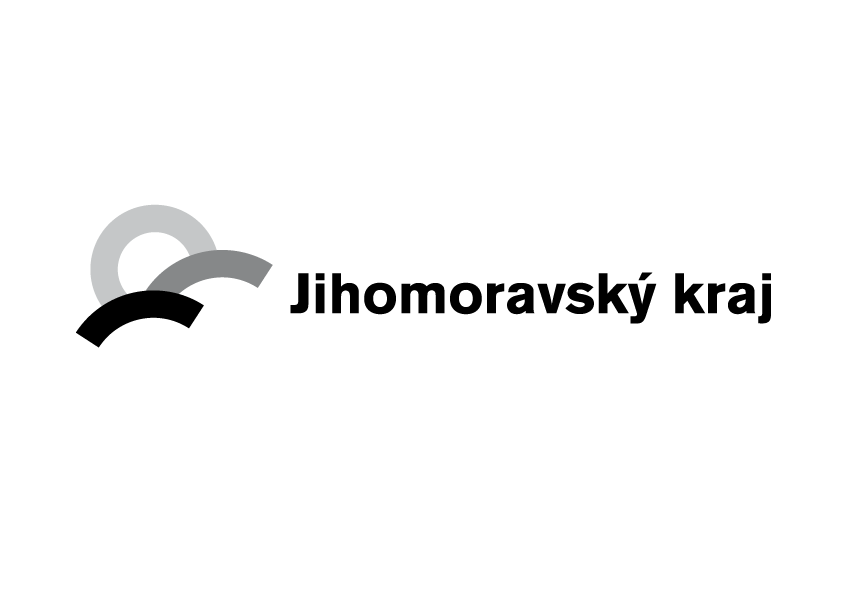 Křížkovského 12, Brnowww.vida.czwww.facebook.com/vidabrnoZábavní vědecký park VIDA! provozuje Moravian Science Centre Brno, příspěvková organizace Jihomoravského kraje.Moravian Science Centre Brno, p. o. je členem České asociace science center.